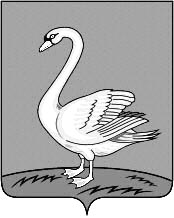 Липецкая областьЛебедянский муниципальный районСовет депутатов   сельского поселения Куликовский сельсоветР Е Ш Е Н И Е20.02.2019 год                        с. Куликовка Вторая                              № 153Об утверждении отчета Главы сельского поселения Куликовский сельсовет о проделанной работе за 2018год.В соответствии со  статьей 36 Федерального закона  от 06.10.2003 г. №131-ФЗ «Об общих принципах организации местного самоуправления в Российской Федерации», руководствуясь Уставом сельского  поселения Куликовский сельсовет, заслушав отчет Главы сельского поселения Куликовский сельсовет о проделанной работе за 2018 год, Совет депутатов сельского поселения Куликовский сельсоветРЕШИЛ:Утвердить отчет Главы сельского поселения Куликовский сельсовет о проделанной работе за 2018 год (Приложение).Признать работу Главы сельского поселения Куликовский сельсовет за 2018 год  удовлетворительной.Настоящее решение подлежит обнародованию и размещению на официальном сайте сельского поселения Куликовский сельсовет.Председатель Советадепутатов сельскогопоселения Куликовский сельсовет:                                              В.М.Какошкина ПриложениеОтчет главы Куликовского сельского поселения о проделанной    работе за  2018 года  и задачах на 2019 годУважаемые депутаты и приглашенные!Сегодня мы проводим сессию по подведению  итогов проделанной работы в ушедшем 2018 году и обсуждению задач на 2019 год.Главными задачами в работе Администрации поселения остается исполнение полномочий в соответствии со 131  Федеральным Законом «Об общих принципах организации местного самоуправления в Российской Федерации», Уставом поселения и другими Федеральными и областными и правовыми актами.Это, прежде всего:• исполнение бюджета поселения;•обеспечение бесперебойной работы учреждений образования, культуры, здравоохранения;•благоустройство территорий населенных пунктов, развитие инфраструктуры, обеспечение жизнедеятельности поселения;• взаимодействие с предприятиями и организациями всех форм собственности с целью укрепления и развития экономики поселения. Для информирования населения о деятельности администрации поселения используется официальный сайт администрации, информационные стенды, а так же районная и областная газеты, где размещается необходимая информация. В 2018 году  Администрацией сельского поселения было разработано 184 документа, включающих в себя решения, постановления, распоряжения, регламенты и порядки. Входящей корреспонденции  зарегистрировано  633 номера, исходящей – 655.Обработано 28 запросов, протестов и представлений от органов прокуратуры.Кроме того, за прошедший год гражданам  выдано 419 справок. По запросам  правоохранительных органов  и других заинтересованных ведомств,  выдано 15  характеристик.Численность населения по  сельскому поселению составляет 712 человек – это  жители нашего поселения, зарегистрированные и постоянно проживающие на 01.01.2018 года. В течение года у нас  родилось –  6 человек, умерло -  7  человек.  Как видите, в  прошедшем году количество умерших  превышает количество родившихся.  Общая площадь земель муниципального образования  сельского поселения в административных границах составляет 6734 га. Земли сельхозназначения обрабатываются тремя хозяйствующими субъектами - ООО «Лебедянское», ООО «Рассвет», ИП Васильев А.В.   Медицинское обслуживание осуществляют два ФАПа в с.Куликовка Вторая и с.Донские Избищи.  Для удовлетворения покупательского спроса работают 3 пункта розничной торговли, обеспечивающие население товарами первой необходимости. В населенных пунктах, не имеющих торговых точек, организована развозная торговля.   Для обеспечения пожарной безопасности на территории поселения имеется пожарно-спасательный пост.Население занимается ведением личного подсобного хозяйства, на начало года в поселении 282 хозяйства, в которых имеется 6 коров, свиней- 28 голов,  овец-37 гол.,  коз – 10 гол., пчелосемей -95, птица всех видов –  870 голов, кроликов-34. Администрацией ведется исполнение отдельных государственных полномочий в части ведения воинского учета в соответствии с требованиями закона РФ «О воинской обязанности и военной службе». На воинском учете состоит 149 человек, из них:-граждане, подлежащие призыву на военную службу –2 человека;- проходят службу в рядах Российской  Армии - 4 человека.   Доходная часть бюджета Куликовского  сельского поселения за 2018 год выполнена на 104% процента к годовому плану, что составило 5 740 930 рублей 27 копеек при плане 5 480 641 рубль 22 копейки.   Собственные доходы составили  2 786 914,55 руб. при плане 2 526 625,50 руб., что составило 110,3% к плану.  Безвозмездные поступления  составили 2 954 015,72 руб.     Бюджетная политика в сфере расходов бюджета Куликовского  сельского поселения была направлена на решение социальных и экономических задач поселения. 
     Общая сумма  исполнения расходов бюджета поселения за 2018 год составила 6 201 588 рублей 17 копеек при годовом плане 6 250 051 рубль 22 копейки.      Неисполненные назначения – 48 468 рублей 05 копеек за счет запоздалых счетов по коммунальным услугам, которые пришли после Нового года. Основными направлениями традиционно являются расходы по обеспечению деятельности аппарата администрации, содержанию муниципального учреждения культуры,  благоустройство территории поселения, обеспечение пожарной безопасности, и ряд других направлений в рамках полномочий, законодательно закрепленных за администрациями сельских поселений.   По разделу «Общегосударственные вопросы» произведены расходы в общей сумме     2 574 961 рубль 32 копейки. Эти средства направлены на обеспечение деятельности аппарата администрации (заработная плата с отчислениями, коммунальные услуги, содержание автомобиля, бензин, услуги связи, обслуживание оргтехники, оплата программных продуктов, налоги и т.д.). Затраты по ВУС составили  – 76600 руб.Осуществление кадастровых работ по описанию границ населенных пунктов в рамках внесения изменений в генеральный план поселения  - 320 000руб.  По разделу «Культура» произведены расходы в общей сумме  1 930 670 рублей 00 копеек. Средняя заработная плата  работников культуры доведена до уровня, установленного  майскими  Указами Президента Российской Федерации на 2018 год. На содержание дорог потрачено 304 200 руб. На благоустройство территории поселения – 955 756,85 руб.    Начиная разговор о благоустройстве территории сельского поселения за отчетный период, хочется сказать большое спасибо всем руководителям организаций и нашим  жителям, которые внесли свой вклад  в благоустройство поселения.  Так, на средства  уроженца с.Куликовка Вторая, почетного жителя Куликовского поселения Куликова И.М. в прошедшем году у нас открыт Мемориал участникам Великой Отечественной войны и труженикам тыла в с.Куликовка Вторая. Объем затрат составил более 4 млн. руб. Кроме того спонсорская помощь от ООО «Лебедянское» в 2018г. составила 130 000 руб. Необходимо отметить, что ООО «Лебедянское» оказывают регулярную финансовую помощь и Куликовскому филиалу МБОУ СОШ С.Б-Попово, расположенному в с.Куликовка Вторая. Многие жители сельского   поселения отмечают те положительные изменения в благоустройстве  наших населенных пунктах, которые произошли в последние время.           В 2018 году администрацией приобретено 5 новых  контейнеров ТКО, установлены еще 2 контейнерные площадки к имеющимся 7 в с. Д-Избищи. Окашивалась территория населенных пунктов. Производилось опиливание территории и обочин дорог. Вывозился  мусор с территории кладбища и улиц. Произведена укладка тротуарной плитки у ворот кладбища.  Проведен монтаж и устройство нового памятника участникам ВОВ  в с.Д-Избищи. Закуплены скамейки для отдыха для дальнейшей установки  их у ворот кладбища, у клуба  с.Д-Избищи и у нового обелиска. Производилась закупка и установка необходимых дорожных знаков и табличек. Приобреталась рассада цветов для клумб.  В весенне-осенний период проводились субботники по уборке территорий, опиловке деревьев, уборке храма в с.Донские Избищи.   Контроль  соблюдения норм и требований в сфере  благоустройства в поселении осуществляется административной комиссией сельского поселения в соответствии с Правилами благоустройства территории Куликовского сельского поселения. Выданы предписания по благоустройству придомовой территории в количестве 27.    Одним из важнейших вопросов поселения является дорожная деятельность.
Всего протяженность дорог в поселении 21,3 км.  В 2018 году отремонтирована  с добавлением нового материала дорога в д.Куликовка Первая за счет средств районного бюджета  и частично в д.Степановка за счет собственных средств. Своевременно производилось летнее окашивание обочин и зимняя очистка дорог от снега. Жалоб от наших жителей в вышестоящие органы по содержанию дорог не поступало.    В 2018 году  уличное освещение на территории поселения представлено 83 фонарями, оплата производилась своевременно, всего затрачено 148598,64 руб. В настоящее время требуется ремонт (или замена) 5 светильников.    Важная роль отводится органами местного самоуправления  сфере культуры и организации досуга. Для обеспечения культурного обслуживания населения в сельском поселении  работают  два  Дома культуры - в с.Куликовка Вторая и с. Д-Избищи,  имеется 2  библиотеки. В  2018 года  в клубе с.Донские Избищи проведен ремонт входной группы.  Для клуба с.Куликовка Вторая приобретен проектор. Основные задачи учреждений культуры:- проведение мероприятий, направленных на осуществление культурного досуга,  удовлетворение запросов различных социальных и возрастных групп населения;-сохранение и поддержка самодеятельного художественного творчества.- внедрение и развитие новых форм культурно-досуговой деятельности;- приобщение населения к ценностям культуры;-пропаганда здорового образа жизни среди молодежи; патриотическое воспитание. Для реализации намеченных  целей учреждение осуществляло  следующие виды  деятельности: подготовка и проведение вечеров, театрализованных представлений, танцевально-развлекательных, выставочных, концертных, игровых программ, вечеров отдыха,  торжественных поздравлений, тематических праздников, конкурсов, спортивных мероприятий и других форм культурной деятельности. Дома культуры проводят работу с различными социально-возрастными группами населения, основываясь на календаре государственных праздников и знаменательных дат, принятых в России.  Ими проводятся государственные праздники, воспитывающие патриотизм среди молодежи. Такие, как «День защитника Отечества», «День Победы», «День России», «День Флага». Проводятся мемориальные акции « Свеча памяти» 9 мая,  День Победы - главный праздник нашей страны. Традиционно в нашем поселении проходит цикл мероприятий, посвященных этой знаменательной дате. В их проведении активное участие принимает молодежь и школьники и  прошедший год не стал исключением. Формы этих мероприятий были разнообразны:   акция «Свеча памяти»;   акция «Бессмертный полк», возложение венков к памятникам погибшим односельчанам.     После  открытия нового клуба традиционным стал праздник «День села», который на самом деле стал самым любимым среди жителей не только нашего поселения, но и соседних населенных пунктов.    В 2018 году участники клубных формирований принимали участие во всех значимых  районных конкурсах и фестивалях: фестиваль «Ягодный рай, яблочный край»,  районный праздник «День города», фестиваль «Театральная весна», фестиваль ко дню народного единства и другие, где неоднократно занимали призовые места.     Работники клуба стараются проводить работу по сохранению и  развитию народного творчества.   В поселении ведется работа с детьми и молодёжью. За отчетный период  молодежь сельского поселения  принимала участие в   районных и сельских  спортивных мероприятиях. На регулярной основе работает тренажерный зал, который с удовольствием посещают не только молодежь, но и люди  старшего возраста. Всего к услуга населения предоставлены следующие спортивные объекты: тренажерный зал, спортзал в школе, стадион в школе, хоккейная коробка, спортивный городок у пожарного поста. Все они находятся в хорошем состоянии и активно используются жителями для занятий спортом.  Уважаемые депутаты, несмотря на ряд решенных вопросов,  дальнейшее развитие  и благоустройство поселения остается приоритетной задачей в работе администрации в наступившем 2019   году.  Для ее решения нам необходимо вести дальнейшую работу по максимальному привлечению доходов в бюджет поселения, как путем участия в областных программах софинансирования, так и путем проведения  работы по привлечению внебюджетных средств.   Думаю, что общими усилиями мы сможем осуществить намеченные планы.  Вам, уважаемые депутаты, большое спасибо за внимание, поддержку, которую вы оказываете администрации. 